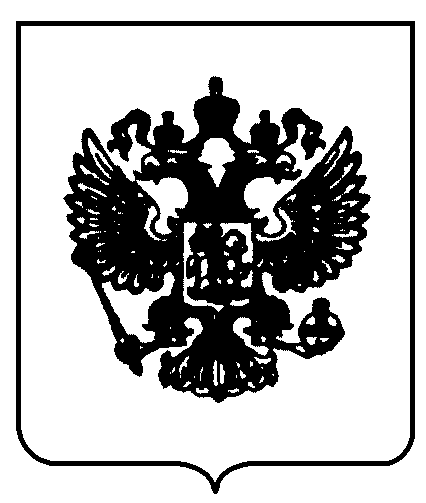 ПРАВИТЕЛЬСТВО   РОССИЙСКОЙ   ФЕДЕРАЦИИП О С Т А Н О В Л Е Н И Еот 27 декабря .  №  1436  МОСКВАО внесении изменений в федеральную целевую программу "Сохранение и восстановление плодородия почв земель сельскохозяйственного назначения и агроландшафтов как национального достояния России на 2006 - 2010 годыи на период до 2013 года"Правительство Российской Федерации п о с т а н о в л я е т :Утвердить прилагаемые изменения, которые вносятся в федеральную целевую программу "Сохранение и восстановление плодородия почв земель сельскохозяйственного назначения и агроландшафтов как национального достояния России на 2006 - 2010 годы и на период до 2013 года", утвержденную постановлением Правительства Российской Федерации от 20 февраля . № 99 (Собрание законодательства Российской Федерации, 2006, № 10, ст. 1101; 2007, № 24, ст. 2915; 2008, № 12, ст. 1128; 2009, № 12, ст. 1432; № 41, ст. 4784; 2010, № 19, ст. 2317; № 21, поправка; № 31, ст. 4255; 2011, № 13, ст. 1766; № 34, ст. 4978; 2012, № 30, ст. 4284).	Председатель Правительства	Российской Федерации	Д.МедведевУТВЕРЖДЕНЫпостановлением ПравительстваРоссийской Федерацииот 27 декабря .  №  1436  И З М Е Н Е Н И Я,которые вносятся в федеральную целевую программу"Сохранение и восстановление плодородия почв земель сельскохозяйственного назначения и агроландшафтов как национального достояния России на 2006 - 2010 годыи на период до 2013 года"1. В паспорте Программы:а) в позиции "Важнейшие целевые индикаторы и показатели Программы" цифры "18,8" заменить цифрами "15,1";б) в позиции "Объемы и источники финансирования Программы" цифры "426715,5276", "83608,9216", "72484,56" и "270622,046" заменить соответственно цифрами "395709,5665", "79377,9216", "66224,8674" и "250106,7775".2. В абзаце девятнадцатом раздела II цифры "18,8" заменить цифрами"15,1".3. В разделе IV:а) абзац первый после слов "утвержденной постановлением Правительства Российской Федерации от 14 июля . № 446 (далее - Госпрограмма)," дополнить словами "и Государственной программой развития сельского хозяйства и регулирования рынков сельскохозяйственной продукции, сырья и продовольствия на 
2013 - 2020 годы, утвержденной постановлением Правительства Российской Федерации от 14 июля . № 717,"; б) в абзаце тринадцатом цифры "72484,56" и "270622,046" заменить соответственно цифрами "66224,8674" и "250106,7775".4. В пункте 7 приложения № 1 к указанной Программе цифры "18,8" и "3,7" заменить соответственно цифрами "15,1" и знаком "-".5. Приложение № 3 к указанной Программе изложить в следующей редакции:"ПРИЛОЖЕНИЕ № 3к федеральной целевой программе"Сохранение и восстановление плодородия почвземель сельскохозяйственного назначения и агроландшафтов как национального достояния Россиина 2006-2010 годы и на период до 2013 года"(в редакции постановления Правительства Российской Федерацииот 27 декабря .  №  1436)  П Е Р Е Ч Е Н Ьстроек и объектов для федеральных государственных нужд, финансируемых за счетгосударственных капитальных вложений, предусмотренных на реализацию федеральной целевой программы"Сохранение и восстановление плодородия почв земель сельскохозяйственного назначенияи агроландшафтов как национального достояния России на 2006 - 2010 годы и на период до 2013 года"(млн. рублей, с учетом прогноза цен на соответствующие годы)6. В позиции, касающейся внесения минеральных удобрений, приложения № 7 к указанной Программе цифры "18,8" и "3,7" заменить соответственно цифрами "15,1" и знаком "-".7. В позиции "Всего" приложения № 9 к указанной Программе:а) цифры "50974,66" и "6811,81" заменить соответственно цифрами "45743,66" и "1580,81";б) в субпозиции, касающейся агрохимических мероприятий, включая компенсацию части затрат сельхозтоваропроизводителям на приобретение средств химизации, цифры "41913" и "5231" заменить соответственно цифрами "36682" и знаком "-".8. В приложении № 10 к указанной Программе:а) в позиции, касающейся федерального бюджета:цифры "83608,9216" и "11385,27" заменить соответственно цифрами "79377,9216" и "7154,27";в субпозиции, касающейся капитальных вложений, цифры "32362,7016" и "4535,8" заменить соответственно цифрами "33362,7016" и "5535,8";в подсубпозиции, касающейся Министерства сельского хозяйства Российской Федерации, цифры "31860,05" и "4535,8" заменить соответственно цифрами "32860,05" и "5535,8";в субпозиции, касающейся прочих расходов, цифры "50974,66" и "6811,81" заменить соответственно цифрами "45743,66" и "1580,81";в подсубпозиции, касающейся Министерства сельского хозяйства Российской Федерации, цифры "50974,66" и "6811,81" заменить соответственно цифрами "45743,66" и "1580,81";б) в позиции, касающейся прогнозируемого объема средств бюджетов субъектов Российской Федерации:цифры "72484,56" и "12499,98" заменить соответственно цифрами "66224,8674" и "6240,2874";в субпозиции, касающейся прочих расходов, цифры "43718,47" и "8694,14" заменить соответственно цифрами "37458,7774" и "2434,4474";в) в позиции, касающейся внебюджетных источников:цифры "270622,046" и "33592,546" заменить соответственно цифрами "250106,7775" и "13077,2775";в субпозиции, касающейся прочих расходов, цифры "225551,819" и "28656,44" заменить соответственно цифрами "205036,5505" и "8141,1715";г) в позиции "Всего":цифры "426715,5276" и "57477,796" заменить соответственно цифрами "395709,5665" и "26471,8349";в субпозиции, касающейся капитальных вложений, цифры "104206,6626" и "12919,51" заменить соответственно цифрами "105206,6626" и "13919,51";в субпозиции, касающейся прочих расходов, цифры "320244,949" и "44162,39" заменить соответственно цифрами "288238,9879" и "12156,4289".____________Наименование объектаЕдиница измеренияМощностьСрок ввода в действие2006 - 2013 годы - всегоВ том числеВ том числеВ том числеВ том числеВ том числеВ том числеВ том числеВ том числеНаименование объектаЕдиница измеренияМощностьСрок ввода в действие2006 - 2013 годы - всего2006 год2007 год2008 год2009 год2010 год2011 год2012 год2013 годВсего33362,70163136,935205112,65021,9016270040004335,55535,8Министерство сельского хозяйства Российской ФедерацииМинистерство сельского хозяйства Российской ФедерацииМинистерство сельского хозяйства Российской ФедерацииМинистерство сельского хозяйства Российской ФедерацииМинистерство сельского хозяйства Российской ФедерацииМинистерство сельского хозяйства Российской ФедерацииМинистерство сельского хозяйства Российской ФедерацииМинистерство сельского хозяйства Российской ФедерацииМинистерство сельского хозяйства Российской ФедерацииМинистерство сельского хозяйства Российской ФедерацииМинистерство сельского хозяйства Российской ФедерацииМинистерство сельского хозяйства Российской ФедерацииМинистерство сельского хозяйства Российской ФедерацииВсего32860,0530003322,95006,14959,75270040004335,55535,8Осушительная насосная станция польдера № 30 (реконструкция), Славский район, Калининградская областькуб. метров в секунду2,42006 год44-------Реконструкция сооружений Шапсугского межрегионального водохранилища (1-я очередь), Республика Адыгеятыс. куб. метров1212802015 год1332,5724--450253,282453147,3189239,99в том числе проектные и изыскательские работы---8,9374---5,33743,6---Ногайский водный тракт (реконструкция), Нефтекумский район Ставропольского краякилометров35,872007 год39,220,219------Каргалинский гидроузел на р. Терек (реконструкция), Республика Дагестанкуб. метров в секунду24202009 год142,12526,527,663----Ассиновский гидроузел (реконструкция), Республика Ингушетиякуб. метров в секунду2902007 год30,91515,9------Плотина на р. Терек (реконструкция), пос. Алхан-Чурт, Пригородный район Республики Северная Осетия - Алания куб. метров в секунду4902008 год32,621515,6-----Головное сооружение Хатакумского канала (реконструкция), Кабардино-Балкарская Республикакуб. метров в секунду82008 год44,481818,4-----Строительство Ики-Бурульского группового водопровода с подключением к Северо-Левокумскому месторождению подземных вод, Республика Калмыкиякилометров1952014 год3811,0025172285650479,1227280,6471,40251245,9в том числе проектные и изыскательские работы64,1725---22,366,712,67,512515Северный групповой водопровод (2-я очередь), Республика Калмыкиякилометров229,42006 год1,91,9-------Адыге-Хабльский групповой водопровод (реконструкция), Хабезский район Карачаево-Черкесской Республикикилометров46,532008 год79303316----Большой Ставропольский канал (реконструкция сооружений
1-й очереди), Карачаево-Черкесская Республикакилометров4682006 год7575-------Насосные станции № 1, 4, 7, 11 (реконструкция) Красноармейского филиала федерального государственного учреждения "Управление "Кубаньмелиоводхоз", Красноармейский район Краснодарского краякуб. метров в секунду79,152006 год23,923,9-------Насосные станции № 5, 11, 20 (реконструкция) Абинского филиала федерального государственного учреждения "Управление "Кубаньмелиоводхоз", Абинский район Краснодарского краякуб. метров в секунду31,52007 год15,996,9------Насосные станции № 6, 7 (реконструкция) Темрюкского филиала федерального государственного учреждения "Управление "Кубаньмелиоводхоз", Темрюкский район Краснодарского краякуб. метров в секунду18,82006 год14,114,1-------Насосные станции № 1, 2, 6, 9, 10 (реконструкция) Крымского филиала федерального государственного учреждения "Управление "Кубаньмелиоводхоз", Крымский район Краснодарского краякуб. метров в секунду79,72006 год1919-------Насосная станция № 4 (реконструкция) Петровско-Анастасиевского филиала федерального государственного учреждения "Управление "Кубаньмелиоводхоз", Славянский район Краснодарского краякуб. метров в секунду14,352006 год2727-------Насосная станция № 5 (реконструкция) Петровско-Анастасиевского филиала федерального государственного учреждения "Управление "Кубаньмелиоводхоз", Славянский район Краснодарского краякуб. метров в секунду15,332006 год3131-------Противопаводковая система обвалования рек Кубани и Протоки (реконструкция, 1-я очередь), Краснодарский крайкилометров95,532014 год1045,376100130145127,580,5107,676163,6191,1в том числе проектные и изыскательские работы--38,4---10,2611,86,44Строительство 4-й очереди Большого Ставропольского каналакилометров582008 год49620024056-----Реконструкция и восстановление отдельно расположенных гидротехнических сооружений и проведение берегоукрепительных работ на 1-й очереди Большого Ставропольского канала (II этап), районы Карачаево-Черкесской Республики и Ставропольского края - всегокилометров1562013 год1823,1359--340350247,4312,0559345,11228,57первоочередные мероприятия--2013 год1800,4219--340340,286234,4312,0559345,11228,57в том числе проектные и изыскательские работы--22,714---9,71413---Невинномысский канал (реконструкция существующего тоннеля), Ставропольский крайкилометров1,2722007 год1205070------Кугультинский дюкер (реконструкция 1-й нитки), Ипатовский район Ставропольского краяметров29772014 год682,46115,22020,8157,5740115,371227,685,92в том числе проектные и изыскательские работы--0,3991----0,3991---Реконструкция межхозяйственного распределителя "Широкий" для обводнения земель сельскохозяйственного производственного кооператива "Овощевод", Минераловодский район Ставропольского краягектаров2402007 год23149------Донской магистральный канал (реконструкция), Ростовская областькилометров1122015 год1297,468750200120118,490587,379198,7248,4992274,4в том числе проектные и изыскательские работы---33,0155---8,51553,57,5121,5Зауральский групповой водопровод, Республика Башкортостанкилометров39,42006 год1515-------Аургазинский групповой водопровод (реконструкция), Аургазинский район Республики Башкортостанкилометров8,92006 год1313-------Спасская оросительная система (реконструкция 1-й очереди), Самарская областьгектаров93182015 год893,554010011097,753075100340,8в том числе проектные и изыскательские работы---16,05---2,55-3,555Саратовский оросительно-обводнительный канал им. Е.Е.Алексеевского (реконструкция), Саратовская областькилометров1262018 год1280100125246100145204210150в том числе проектные и изыскательские работы---33,6---6,52,2106,48,5Варфоломеевский групповой водопровод, Саратовская областькилометров5912015 год1038,4100120128,413016514020055в том числе проектные и изыскательские работы33,5---6,849,758Групповой водопровод, Перелюбский район Саратовской областикилометров96,42013 год433,5-512301070100206,5в том числе проектные и изыскательские работы---12,9---3,22,57,2--Групповой водопровод сельских населенных пунктов (реконструкция), Советский район Саратовской областикилометров432012 год276,21-3058,631,91108461,7-в том числе проектные и изыскательские работы---2,65---0,651,50,5--Групповой водопровод сельских населенных пунктов (реконструкция), Саратовский район, Саратовская областькилометров26,52009 год15-555----в том числе проектные и изыскательские работы---0,5---0,5----Групповой водопровод сельских населенных пунктов, Вольский район Саратовской областикилометров242013 год295-30203010506095в том числе проектные и изыскательские работы---8---32,52,5--Орошение в бассейне р. Бурлы
(1-я очередь, 6-й пусковой комплекс, магистральный канал), Алтайский крайкилометров
тыс. гектаров308,52008 год198508068-----Куйтунский групповой водопровод (1-я очередь, 4-й, 5-й, 6-й пусковые комплексы), Куйтунский район Иркутской областикилометров22,32008 год42,621,61110-----Патрушевский межхозяйственный осушительный канал (реконструкция), Куйбышевский район Новосибирской областикилометров39,462009 год68,1251525262,125----Ключевская осушительная система (реконструкция), Ивановский район Амурской областигектаров17822008 год58,119,11920-----Новоалексеевская осушительная система (реконструкция), с. Новоалексеевское, Ивановский район Амурской областигектаров9852008 год40101515-----Доценкинская осушительная система (реконструкция), с. Ракитное, Ивановский район Амурской областигектаров8802008 год25,31012,33-----Гильчинская осушительная система (реконструкция), Тамбовский район Амурской областигектаров106282015 год211,84---8,59278087,34Реконструкция головного водозабора межхозяйственного магистрального канала и сооружений Самур-Дербентской оросительной системы, Республика Дагестангектаров297002015 год380,2887---2974,094499,1741109,368,7202в том числе проектные и изыскательские работы---26,0744---8,642-4,932412,5-Строительство, реконструкция и восстановление оросительных и осушительных систем, противоэрозионных и других отдельно расположенных гидротехнических сооружений, баз эксплуатации государственных водохозяйственных учреждений - всего---17001700-------в том числе проектные и изыскательские работы---135135-------Строительство, реконструкция и восстановление оросительных и осушительных систем, противоэрозионных и других отдельно расположенных гидротехнических сооружений, баз эксплуатации государственных водохозяйственных учреждений,
а также приобретение оборудования и техники, проектные и изыскательские работы---1657,3-1657,3------Строительство, реконструкция и восстановление оросительных и осушительных систем, противоэрозионных и других отдельно расположенных гидротехнических сооружений, баз эксплуатации государственных водохозяйственных учреждений, в том числе научных, в области мелиорации, приобретение оборудования и техники, в том числе для оснащения тестовых полигонов, а также проектные и изыскательские работы--2424,7--2424,7-----Строительство, реконструкция и восстановление оросительных и осушительных систем, противоэрозионных и других отдельно расположенных гидротехнических сооружений, баз эксплуатации государственных водохозяйственных учреждений, в том числе образовательных в сфере переподготовки и повышения квалификации специалистов, научных в области мелиорации, химизации и радиологии, а также проектные и изыскательские работы---10583,1198---2946,52211511,62662089,1231769,28832266,5598Реконструкция производственной базы федерального государственного учреждения "Управление "Белгородмелиоводхоз" в пос. Разумное, Белгородский район, Белгородская область кв. метров8602009 год2,8---2,8----Реконструкция орошаемого участка № 1 и повышение водообеспеченности Шебекинской государственной межхозяйственной оросительной системы, Шебекинский район, Белгородская область гектаров6382011 год61,8154---17,431034,3854--в том числе проектные и изыскательские работы---3,29---0,542,75---Реконструкция межхозяйственных каналов с гидротехническими сооружениями в пойме реки Нерусса, Брасовский район, Брянская областьгектаров4472009 год5,0987---5,0987----Реконструкция межхозяйственной мелиоративной осушительной системы в урочищах Ословка, Вадьковка, Погарский район, Брянская областьгектаров4002011 год8,7-----8,7--Реконструкция осушительной сети объекта "Панфиловский", Муромский район, Владимирская областьгектаров1982009 год2,075---2,075----Строительство гидротехнического сооружения на р. Киржач, Киржачский район, Владимирская областьгектаров1202009 год1,66---1,66----в том числе проектные и изыскательские работы---1,66---1,66----Реконструкция межхозяйственной мелиоративной сети объекта государственного экспериментального животноводческого комплекса "Владимирский", Собинский район, Владимирская областьгектаров557,52010 год21,2372---13,287,9572---Реконструкция оросительной сети объекта государственного экспериментального животноводческого комплекса "Владимирский" (II этап), Собинский район, Владимирская областьгектаров725,82011 год15,5---1,5-14--в том числе проектные и изыскательские работы---1,5---1,5----Реконструкция осушительной сети объекта "Яковлевские Тинки", Меленковский район, Владимирская областьгектаров3212012 год6,2---0,2--6-в том числе проектные и изыскательские работы---0,2---0,2----Реконструкция осушительной сети объекта "Юринский массив", Собинский район, Владимирская областьгектаров1442013 год5,1------0,64,5в том числе проектные и изыскательские работы---0,6------0,6-Реконструкция Воронежской государственной оросительной системы (I очередь), Новоусманский муниципальный район, Воронежская областьгектаров960,052010 год170,748---82,469988,2781---Реконструкция Воронежской государственной оросительной системы (II этап), Новоусманский муниципальный район, Воронежская областьгектаров28152013 год428,1438-----4119,5304,6438в том числе проектные и изыскательские работы---4-----4--Реконструкция осушительной сети на объекте "Воймига", Гаврилово-Посадский район, Ивановская областьгектаров3002012 год12,62---0,92--11,7-в том числе проектные и изыскательские работы---0,92---0,92----Реконструкция осушительной сети на объекте "Внучка", Шуйский район, Ивановская областьгектаров3002011 год12,52---0,92-11,6--в том числе проектные и изыскательские работы---0,92---0,92----Реконструкция осушительной системы в пойме р. Дёмина, Спас-Деменский район, Калужская областьгектаров190,12009 год4,1---4,1----Реконструкция межхозяйственной осушительной сети у д. Покровское (пойма № 2), Перемышльский район, Калужская областьгектаров1602011 год13,1871---3,554,6871--Реконструкция пруда на р. Потья (1-й пусковой комплекс), Жиздринский район, Калужская областьгектаров802012 год17,5715------17,5715-Реконструкция межхозяйственной осушительной системы "Пойма р. Векса", Галичский район, Костромская областьгектаров2412010 год8,295---3,324,975---Реконструкция межхозяйственных систем "Спиридово" и "Зайцево" в базовом хозяйстве по выращиванию Костромской породы крупного рогатого скота "Родина", Красносельский район, Костромская областьгектаров5012009 год2,822---2,822----Реконструкция межхозяйственной осушительной системы "Костромская низина", в н.п. Петрилово (1-я очередь), Костромской район, Костромская областьгектаров6062011 год16,271---2,49211,781--Реконструкция осушительной системы "Пойма Солоницы"
(2-я очередь), Нерехтский район, Костромская областьгектаров4602013 год9,3------1,38в том числе проектные и изыскательские работы--1,3------1,3-Реконструкция межхозяйственной системы "Зайцево" в базовом хозяйстве по выращиванию Костромской породы крупного рогатого скота "Родина" (II этап), Красносельский район, Костромская областьгектаров2712012 год10,725------10,725-Реконструкция межхозяйственной осушительной системы "Мостовка" в пойме р. Унжа, Макарьевский район, Костромская областьгектаров1012009 год2,822---2,822----Реконструкция гидротехнических сооружений плотины на р. Рогозна у с. Б.Умрихино, Октябрьский район, Курская область гектаров4782009 год16,268---16,268----в том числе проектные и изыскательские работы---0,5---0,5----Реконструкция магистрального канала с. Ивановское, Рыльский район, Курская область километров122011 год16,445---1,245-15,2--в том числе проектные и изыскательские работы-1,245---1,245----Реконструкция магистрального канала и насосной станции с. Малогнеушево, Рыльский район, Курская область километров72012 год4,8------4,8-в том числе проектные и изыскательские работы-0,8------0,8-Реконструкция магистрального канала в с. Степановка, Рыльский район, Курская область километров7,32013 год13------112в том числе проектные и изыскательские работы---1------1-Реконструкция оросительной системы, с. Хлевное, Хлевенский район, Липецкая область гектаров7002010 год20,5627---13,1147,4487---Реконструкция оросительной системы (II этап), с. Хлевное, Хлевенский район, Липецкая область гектаров706,52012 год46,94---2,49-1034,45-в том числе проектные и изыскательские работы---2,49---2,49----Строительство противоэрозионного пруда на ручье "Хавенка" (проектные и изыскательские работы), Чаплыгинский район, Липецкая областьгектаров2702009 год0,421---0,421----в том числе проектные и изыскательские работы-0,421---0,421----Цнинская межхозяйственная осушительная система (реконструкция), Луховицкий район, Московская областьгектаров1222009 год6,3952---6,3952----Межхозяйственная осушительная система Министерского и Зашьинского каналов (реконструкция), Луховицкий район, Московская областьгектаров1292009 год13,4502---13,4502----Шьинская межхозяйственная осушительная система, (реконструкция), Луховицкий район, Московская областьгектаров2842009 год27,722---27,722----Реконструкция межхозяйственной осушительной системы Министерского и Зашьинского каналов (2-я очередь), Луховицкий район, Московская областьгектаров3832009 год10,541---10,541----Реконструкция Шьинской межхозяйственной осушительной системы (2-я очередь), Луховицкий район, Московская областьгектаров4672011 год138,221---44,57142,850,85--Реконструкция межхозяйственных каналов, сооружений, насосных станций на мелиоративных системах Яхромской поймы (5-я очередь), Дмитровский район, Московская областьгектаров10002009 год49,053---49,053----Реконструкция межхозяйственных каналов, сооружений, насосных станций на мелиоративных системах Яхромской поймы (6-я очередь), Дмитровский район, Московская областьгектаров9452010 год19,5567----19,5567---Реконструкция межхозяйственных каналов, сооружений, насосных станций на мелиоративных системах Яхромской поймы (7-я очередь), Дмитровский район, Московская областьгектаров2502013 год119,98---4,98---115в том числе проектные и изыскательские работы---4,98---4,98----Реконструкция каналов и сооружений межхозяйственной сети (1-я очередь), Павлово-Посадский район, Московская областьгектаров4002012 год46,3------46,3-Реконструкция магистральных каналов, дамб-дорог и сооружений на осушительно-оросительной системе у д. Плюсково, Клинский район, Московская областьгектаров15002011 год123,5368---51,056641,295831,1844--Реконструкция магистрального канала МК-4, дамб-дорог и сооружений на осушительной системе у д. Митинская, Шатурский район, Московская областьгектаров9002010 год44,799---20,99923,8--Реконструкция плотины на ручье Безымянный, д. Карповская, Егорьевский район, Московская областьгектаров202011 год44,2055---4,565-39,6405--в том числе проектные и изыскательские работы---4,565---4,565----Реконструкция плотины на р. Давыдовка, д. Юрьево, Егорьевский район, Московская областьгектаров52012 год49,735---3,735--46-в том числе проектные и изыскательские работы---3,735---3,735----Реконструкция плотины на р. Ольховка, д. Ивановская, Егорьевский район, Московская областьгектаров102012 год52,7352---3,7352--49-в том числе проектные и изыскательские работы--3,7352---3,7352----Реконструкция пруда № 1 у д. Меньшово на р. Копурновка, Бронницкий район, Московская областьгектаров52009 год35,69---35,69----Реконструкция пруда № 2 у д. Меньшово на р. Копурновка, Бронницкий район, Московская областьгектаров52011 год40,15---4,15-36--в том числе проектные и изыскательские работы---4,15---4,15----Реконструкция научно-производственной базы федерального государственного научного учреждения "Всероссийский научно-исследовательский институт орошения и сельхозводоснабжения "Радуга", Коломенский район, Московская областькв. метров5816,62012 год17,25---112-4,25-в том числе проектные и изыскательские работы---1---1----Реконструкция базы федерального государственного образовательного учреждения дополнительного профессионального образования "Коломенский институт переподготовки и повышения квалификации руководящих кадров и специалистов", Коломенский район, Московская областькв. метров2362,52012 год32,75----29,5-3,25-Реконструкция гидротехнических сооружений на р. Неручь у д. Васильевка, Свердловский район, Орловская область гектаров4,62010 год51,7968---29,0522,7468---Реконструкция межхозяйственной осушительной системы "Саутка", Шацкий район, Рязанская областьгектаров5002009 год1,8272---1,8272----в том числе проектные и изыскательские работы---1,8272---1,8272----Реконструкция межхозяйственных каналов с гидротехническими сооружениями в пойме реки Воловня, Гагаринский район, Смоленская областьгектаров1962010 год15,13---7,5537,577---Реконструкция межхозяйственных каналов "Радищево" (К-2, К-4) с гидротехническими сооружениями, Гагаринский район, Смоленская областьгектаров1702012 год16,65---0,75--15,9-в том числе проектные и изыскательские работы---0,75---0,75----Орошаемый участок (реконструкция) в учебно-опытном хозяйстве "Роща", Мичуринский район, Тамбовская область гектаров42,32009 год3,652---3,652----Реконструкция котельной Литер Б (21 -28) и сетей теплофикации производственной базы федерального государственного учреждения "Управление "Тамбовмелиоводхоз", ул. Киквидзе, 57а, г. Тамбов кв. метров19522010 год7,15---4,153---Реконструкция осушаемого участка в сельскохозяйственном производственном кооперативе "Рассвет", Моршанский район, Тамбовская область гектаров4502009 год0,34---0,34----в том числе проектные и изыскательские работы---0,34---0,34----Реконструкция межхозяйственной осушительной сети "Чернуха", Краснохолмский район, Тверская областькилометров1002009 год3---3----Реконструкция осушительной системы "Хвощевка", Краснохолмский район, Тверская областькилометров13,12011 год4,83---0,83-4--Реконструкция межхозяйственной осушительной сети "Облужье", Краснохолмский район, Тверская областьгектаров1202013 год12,7------2,310,4в том числе проектные и изыскательские работы---2,3------2,3-Реконструкция пруда на р. Тросна, Киреевский район, Тульская областьгектаров2802009 год18,4411---18,4411----Строительство противоэрозионного пруда на р. Бежка, н.п. Журавка, Ленинский район, Тульская областьгектаров2802010 год57,7121---38,219,5121---Реконструкция межхозяйственных систем в пойме реки Ока (1-я очередь), г. Белев, Белевский район, Тульская областьгектаров9452013 год174------65,71108,29в том числе проектные и изыскательские работы---8,7------8,7-Реконструкция производственной базы Федерального государственного учреждения "Центр химизации и сельскохозяйственной радиологии "Тульский", г. Тула, ул. Оборонная, 93кв. метров1963,42013 год60,08---3,08--2037в том числе проектные и изыскательские работы-3,08---3,08----Приволжская защитная дамба в зоне инженерной защиты (реконструкция), Некрасовский район, Ярославская областькилометров31,382009 год9,6---9,6----Реконструкция плотины на р. Рыбинка в зоне инженерной защиты Костромской низины, Некрасовский район, Ярославская областькилометров0,0732011 год6,4172-----6,4172--Реконструкция насосной станции и магистрального водовода на оросительной системе "Антроповское", Ярославский район, Ярославская областьгектаров4462009 год1,7---1,7----в том числе проектные и изыскательские работы---1,7---1,7----Техническое перевооружение систем полигонного мониторинга плодородия почв земель сельскохозяйственного назначения, федеральное государственное унитарное предприятие "ГВЦ Минсельхоза России", г. Москва, ул. Кржижановского, д. 15, кор. 1гектаров600002013 год116,85---48,4517,117,117,117,1Реконструкция мелиоративной системы в д. Заостровье, Олонецкий район, Республика Карелиягектаров114,062012 год3,75---0,75--3-в том числе проектные и изыскательские работы---0,75---0,75----Реконструкция мелиоративной системы в д. Юргелицы, Олонецкий район, Республика Карелиягектаров94,542012 год1,63---0,83--0,8-в том числе проектные и изыскательские работы-0,83---0,83----Реконструкция мелиоративной системы в д. Тукса, Олонецкий район, Республика Карелиягектаров118,42013 год4,33---0,83---3,5в том числе проектные и изыскательские работы---0,83---0,83----Реконструкция мелиоративной системы в п. Шуя, Прионежский район, Республика Карелиягектаров278,492013 год2,545---1,245---1,3в том числе проектные и изыскательские работы----1,245---1,245----Реконструкция осушительной системы "Тыла-ю", Сыктывдинский район, Республика Комигектаров1002013 год10,62---1,02---9,6в том числе проектные и изыскательские работы---1,02---1,02----Мелиоративная система "Кузнецовка" (реконструкция), Вологодский район, Вологодская областьгектаров3632009 год13,2---13,2----Реконструкция мелиоративной системы "Гридино", Вологодский район, Вологодская областьгектаров5072013 год20,552------713,552Реконструкция мелиоративной системы "Раскопино", Вологодский район, Вологодская областьгектаров4432014 год8,9------1,97в том числе проектные и изыскательские работы---1,9------1,9Реконструкция левобережной дамбы реки Немонинки
(2-я очередь), Славский район, Калининградская область гектаров126452010 год113,2---33,280---Второй этап реконструкции дамб канала "Западный" с сооружениями, Полесский район, Калининградская область гектаров47302009 год65,985---65,985----Реконструкция разделительной дамбы польдеров насосных станций № 60 - 62, Полесский район, Калининградская область гектаров12502011 год54,85-----54,85--Реконструкция осушительной насосной станции № 49а, Славский район, Калининградская область гектаров19522012 год19,8542------19,8542-Реконструкция левобережной дамбы канала им. Матросова от развилки до реки Немонин, Славский район, Калининградская областьгектаров6002013 год37,5------2,535в том числе проектные и изыскательские работы---2,5------2,5-Реконструкция межхозяйственного канала АЛ-18, Правдинский район, Калининградская областьгектаров11952013 год12,5------210,5в том числе проектные и изыскательские работы---2------2-Реконструкция магистральных каналов МК-3, МК-5 и МК-6, "Участок № 3", Приозерский район, Ленинградская областькилометров6,652009 год6,6068---6,6068----Реконструкция польдера "Карпино" - 2-я очередь (дамба) Свирско-Оятского польдерного комплекса, Волховский район, Ленинградская областькилометров52010 год21,3375---9,337512---Реконструкция польдера "Между каналами" (дамба) Свирско-Оятского польдерного комплекса, Волховский район, Ленинградская областькилометров6,22013 год25-----1,3-23,7в том числе проектные и изыскательские работы---1,3-----1,3--Реконструкция производственной базы Пригородного филиала федерального государственного учреждения "Управление "Ленмелиоводхоз", г. Красное Село, ул. Свободы, д. 55, Ленинградская областькв. метров28452009 год0,85---0,85----в том числе проектные и изыскательские работы---0,85---0,85----Реконструкция польдера "Между каналами" Свирско-Оятского польдерного комплекса, Волховский район, Ленинградская областьгектаров9002011 год6,3334-----6,3334--Реконструкция межхозяйственных каналов МК, ТС-2, ОК-1, ОК-2, ОК-3, ОК-12, Тосненский район, Ленинградская областькилометров8,952011 год5,2978---0,68-4,6178--в том числе проектные и изыскательские работы---0,68---0,68----Реконструкция межхозяйственных каналов р. Федоровка и ручей № 1, Приозерский район, Ленинградская областькилометров82011 год6,1942---0,77-5,4242--в том числе проектные и изыскательские работы---0,77---0,77----Реконструкция межхозяйственных каналов МК-2, ручей Коломенский, Тосненский район, Ленинградская областькилометров4,42013 год5------0,54,5в том числе проектные и изыскательские работы---0,5------0,5-Реконструкция польдера "Доможирово" (МК-1, р. Кислая Оять) Свирско-Оятского польдерного комплекса, Лодейнопольский район, Ленинградская областькилометров13,82013 год25------2,522,5в том числе проектные и изыскательские работы---2,5------2,5-Реконструкция межхозяйственных каналов ОК-1, ОК-2, Волосовский район, Ленинградская областькилометров4,42013 год5------0,54,5в том числе проектные и изыскательские работы---0,5------0,5-Реконструкция осушительной системы "Струпенка", участок "Горное Веретье", Шимский район, Новгородская областьгектаров1802009 год7,055---7,055----Реконструкция мелиоративной системы орошения сточными водами, участок Чечулино-Котовицы на площади , Новгородский район, Новгородская областьгектаров4762013 год227,6168---41,519,925,51685090,7Реконструкция дренажных систем в теплицах № 3, 5, 6 на площади 3 га, д. Трубичино, Новгородский район, Новгородская областьгектаров32009 год15,438---15,438----Реконструкция дамбы № 2 мелиоративной системы польдер "Поозерье" с устройством водосбросного трубчатого сооружения, Новгородский район, Новгородская областьгектаров9102009 год4,565---4,565----Реконструкция осушительной мелиоративной системы "Гусино" магистральных каналов МК-2, ОК-2, ОГ-1, Старорусский район, Новгородская областьгектаров1292012 год15,9223---0,996--14,9263-в том числе проектные и изыскательские работы---0,996---0,996----Реконструкция водоприемников осушительной мелиоративной системы "Сивельба", Боровичский район, Новгородская областьгектаров3002012 год30,191---1,494--28,697-в том числе проектные и изыскательские работы---1,494---1,494----Реконструкция осушительной мелиоративной системы "Абрамковская", Солецкий район, Новгородская областьгектаров3022012 год6,8661------6,8661-Реконструкция осушительной мелиоративной системы "Сивельба", Боровичский район, Новгородская областьгектаров2152011 год6,6-----6,6--Реконструкция осушительной мелиоративной системы "Горицы", Волотовский район, Новгородская областьгектаров242,22010 год12,11---4,157,96---Реконструкция осушительной мелиоративной системы "Завальские полы", Новгородский район, Новгородская областьгектаров3062011 год13,1351-----13,1351--Реконструкция осушительной мелиоративной системы "Чураково-РНО", Волотовский район, Новгородская областьгектаров145,72009 год8,3---8,3----Реконструкция осушительной мелиоративной системы "Подгощи", Шимский район, Новгородская областьгектаров1432013 год14,2-------14,2Реконструкция осушительной мелиоративной системы "Передольская", Батетский район, Новгородская областьгектаров359,22012 год9,9509------9,9509-Реконструкция осушительной мелиоративной системы "Ладощинская гора", Шимский район, Новгородская областьгектаров1502013 год10-------10Реконструкция осушительной мелиоративной системы "Гущиха", Волотовский район, Новгородская областьгектаров181,32013 год10-------10Реконструкция осушительной системы "Щепец" (р. Щепец), Островский район, Псковская областькилометров10,12009 год9,462---9,462----Реконструкция производственной базы федерального государственного учреждения "Псковмеливодхоз", Псковская область, г. Псковкв. метров2232009 год7,387---7,387----Реконструкция осушительной системы "Насвинский массив" (р. Колотиловка) (II этап), Великолукский район, Псковская областькилометров24,92011 год7,555---0,59-6,965--в том числе проектные и изыскательские работы---0,59---0,59----Реконструкция осушительной системы "Чисть" (р. Мухровка), Бежаницкий район, Псковская областькилометров102013 год14,7---1---13,7в том числе проектные и изыскательские работы---1---1----Реконструкция Ногайского водного тракта в Республике Дагестанкилометров802011 год156,3641---49,441122,884,123--в том числе проектные и изыскательские работы8,441---6,54441,8966---Реконструкция межхозяйственного канала "Огузерский", Кизлярский район, Республика Дагестантыс. гектаров4,52009 год8,5---8,5----Реконструкция магистрального канала "Ново-Теречный", Кизлярский район, Республика Дагестантыс. гектаров13,42009 год12,4---12,4----Реконструкция Капирского канала, Магарамкентский район, Республика Дагестантыс. гектаров72009 год4,35---4,35----Реконструкция Кировской оросительной системы, Сулейман-Стальский район, Республика Дагестантыс. гектаров3,62009 год17,15---17,15----Реконструкция канала "Хаджалмахинский", Левашинский район, Республика Дагестантыс. гектаров0,72012 год50,873---1,275--49,598-в том числе проектные и изыскательские работы---1,275---1,275----Плотина на р. Терек (реконструкция) (мероприятия по антитеррористической, техногенной и природной защищенности критически важного объекта), пос. Алхан-Чурт, Пригородный район Республики Северная Осетия - Аланиякуб. метров в секунду4302009 год18,592---18,592----Сагопшинское водохранилище (реконструкция), Малгобекский район, Республика Ингушетиямлн. куб. метров7,372009 год15,628---15,628----Реконструкция Алхан-Чуртского канала Алханчуртской межреспубликанской обводнительно-оросительной системы (1-я очередь), Республика Ингушетия, Чеченская Республика и Республика Северная Осетия - Аланиятыс. гектаров21,792015 год167,745---1,2458624947,5Реконструкция межхозяйственного Благовещенского распределителя, Прохладненский район, Кабардино-Балкарская Республика километров18,42011 год61,8195---17,6539,2195--Реконструкция Акбашского магистрального канала с водовыпусками на ПК 197+60, ПК 241+50 и ПК 322+00, Терский район, Кабардино-Балкарская Республикатыс. гектаров13,62012 год44,5---8,341121,2-Реконструкция головного водозаборного сооружения и быстротока № 3 магистрального канала Баксан-Малка, Баксанский район, Кабардино-Балкарская Республикатыс. гектаров18,22009 год7,2796---7,2796----в том числе проектные и изыскательские работы---7,2796---7,2796----Насосная станция № 2 Сарпинской обводнительно-оросительной системы (реконструкция, II этап), Октябрьский район, Республика Калмыкиякуб. метров в секунду102010 год16,9795---7,17959,8---Реконструкция производственной базы Буратинского филиала федерального государственного учреждения "Управление "Калммелиоводхоз", Приютненский район, Республика Калмыкиягектаров2,632009 год13,363---13,363----Реконструкция Гашунского распределителя Черноземельской обводнительно-оросительной системы (1 этап), Яшкульский район, Республика Калмыкиякилометров202013 год28,3------2,326в том числе проектные и изыскательские работы---2,3------2,3-Реконструкция канала ВР-1 Сарпинской обводнительно-оросительной системы (1 этап), Октябрьский район, Республика Калмыкиякилометров48,22012 год72,235---3,735--68,5-в том числе проектные и изыскательские работы---3,735---3,735----Реконструкция плотины Улан-Эргинского водохранилища, Яшкульский район, Республика Калмыкиякуб. метров в секунду202013 год30,6------2,628в том числе проектные и изыскательские работы---2,6------2,6-Реконструкция производственной базы Сарпинского филиала федерального государственного учреждения "Управление "Калммелиоводхоз", Октябрьский район, Республика Калмыкиягектаров4,472009 год0,49---0,49----в том числе проектные и изыскательские работы---0,49---0,49----Реконструкция производственной базы Яшкульского филиала федерального государственного учреждения "Управление "Калммелиоводхоз", Яшкульский район, Республика Калмыкиягектаров4,22009 год0,43---0,43----в том числе проектные и изыскательские работы---0,43---0,43----Реконструкция Черноземельского магистрального канала Черноземельской обводнительно-оросительной системы (1 этап), Ики-Бурульский район, Республика Калмыкиякилометров702013 год110,49---2,49--4,9103,1в том числе проектные и изыскательские работы---7,39---2,49--4,9-Реконструкция Черноземельского магистрального канала Черноземельской обводнительно-оросительной системы (2 этап), Ики-Бурульский район, Республика Калмыкиякилометров302009 год3,237---3,237----в том числе проектные и изыскательские работы---3,237---3,237----Повышение водообеспеченности Кардоник-Хабез, Зеленчукский район, Карачаево-Черкесская Республикагектаров802009 год13,5---13,5----Реконструкция оросительной системы с устройством дренажа в хозяйстве "Ильичевский", Прикубанский район, Карачаево-Черкесская Республикагектаров2602009 год51---51----Реконструкция оросительной сети "Светлое", Прикубанский район, Карачаево-Черкесская Республикагектаров3522011 год103,01---5,81-97,2--в том числе проектные и изыскательские работы---5,81---5,81----Реконструкция берегоукрепительных дамб (8,5 км), Карачаево-Черкесская Республикакилометров8,52009 год10,79---10,79----в том числе проектные и изыскательские работы---10,79---10,79----Шлюз-вододелитель на 35,1 км р. Гизельдон (реконструкция), Республика Северная Осетия - Аланиягектаров25002011 год120,25---37,35973,9--в том числе проектные и изыскательские работы---3,735---3,735----Реконструкция головного сооружения Терско-Кумского канала на р. Терек, ст. Павлодольская, Моздокский район, Республика Северная Осетия - Алания тыс. гектаров79,52014 год110,1955---7,6417,5555132250в том числе проектные и изыскательские работы---3,6526---3,6526----Улучшение отвода дренажно-сбросных вод с Кубанской рисовой системы, Приморско-Ахтарский район, Краснодарский крайтыс. гектаров15,22009 год74,285---74,285----Реконструкция насосных станций № 4, 7, 12 Понуро-Калининской оросительной системы, Калининский район, Краснодарский крайтыс. гектаров27,52011 год130,8---49,824,556,5--Реконструкция насосных станций № 4 Марьяно-Чебургульской оросительной системы
(1-я очередь), Красноармейский район, Краснодарский крайтыс. гектаров15,22011 год168,84---52,1424,592,2--Реконструкция насосной станции № 12 Афипской оросительной системы, Северский район, Краснодарский крайтыс. гектаров1,072013 год60,894------3525,894Реконструкция Нагорного Вала - канала - 1 Крюковской оросительной системы, Абинский район, Краснодарский крайтыс. гектаров5,52009 год2,822---2,822----в том числе проектные и изыскательские работы---2,822---2,822----Реконструкция сооружений Федоровского гидроузла на реке Кубани, Абинский район, Краснодарский крайтыс. гектаров4002009 год4,15---4,15----в том числе проектные и изыскательские работы---4,15---4,15----Комплексная реконструкция сооружений оросительной системы "Междуречье Кубань-Егорлык", Изобильненский район, Ставропольский крайгектаров75002009 год51,46---51,46----Строительство четвертой очереди Большого Ставропольского канала (II этап)километров12,42009 год5,312---5,312----в том числе проектные и изыскательские работы---5,312---5,312----Реконструкция перепадов № 2 и № 3 на р. Егорлык, Ставропольский крайкуб. метров в секунду1352010 год94,3---49,844,5---в том числе проектные и изыскательские работы--0,2----0,2---Реконструкция дюкеров № 2 "Томузловского" и № 3 "Калиновского" на магистральном Большом Ставропольском канале, Ставропольский крайметров462009 год0,345---0,345----в том числе проектные и изыскательские работы---0,345---0,345----Реконструкция административного здания Терско-Кумского филиала федерального государственного учреждения "Управление "Ставропольмелиоводхоз", ст. Суворовская, ул. Партизанская, 27а, Предгорный район, Ставропольский крайкв. метров129,72009 год0,5865---0,5865----в том числе проектные и изыскательские работы---0,5865---0,5865----Реконструкция головного сооружения Черноземельского канала Чограйского водохранилища, Ики-Бурульский район, Республика Калмыкиякуб. метров в секунду392012 год36------36-Повышение водообеспеченности межхозяйственной оросительно-обводнительной системы "Ивановская", Енотаевский район, Астраханская областьгектаров16002009 год36,611---36,611----Реконструкция насосной станции второго подъема Владимирской оросительной системы, Ахтубинский район, Астраханская областьгектаров53982011 год182,574---67,5743085--в том числе проектные и изыскательские работы---2,1---2,1----Реконструкция насосной станции второго подъема Бешкульской оросительно-обводнительной системы, Наримановский район, Астраханская областьгектаров65002013 год146,4-------146,4Реконструкция насосной станции орошаемого участка "Гремучий", Харабалинский район, Астраханская областьгектаров6402009 год0,92---0,92----в том числе проектные и изыскательские работы---0,92---0,92----Реконструкция головной плавучей насосной станции РН 6x320 (понтон II) Каширинского и Краснослободского водных трактов, Среднеахтубинский район, Волгоградская областьгектаров57002009 год86,31---86,31----Реконструкция головной насосной станции № 1 и головной насосной станции № 2 пос. Ерзовка, Городищенский район, Волгоградская область гектаров270002012 год167,5698---17,938,36354,566856,74-Реконструкция магистрального канала Варваровской оросительной системы, Калачевский район, Волгоградская область гектаров31802010 год34,4711---8,525,9711---Реконструкция головного водозабора Райгородской оросительно-обводнительной системы, Светлоярский район, Волгоградская областьтыс. гектаров132013 год34,845------2,82532,02в том числе проектные и изыскательские работы---2,825------2,825-Реконструкция насосной станции № 2 Палласовской обводнительно-оросительной системы, Николаевский район, Волгоградская область гектаров31002013 год76,6------3,573,1в том числе проектные и изыскательские работы---3,5------3,5-Реконструкция земляной плотины на ерике "Митяев", Ленинский район, Волгоградская область гектаров29002013 год72,57---3,22--60,398,96в том числе проектные и изыскательские работы---3,22---3,22----Реконструкция насосной станции № 1 и 1а Кисловской обводнительно-оросительной системы, Быковский район, Волгоградская область тыс. гектаров142013 год135,1------3,5131,6в том числе проектные и изыскательские работы---3,5------3,5-Реконструкция головной насосной станции ГНС-1 пос. Водный, Городищенский район, Волгоградская область гектаров9402013 год33,64------1,0432,6в том числе проектные и изыскательские работы---1,04------1,04-Реконструкция насосной станции НС-9 Донской оросительной системы, Ростовская областьгектаров65002010 год147,238---71,3875,858---Реконструкция насосной станции НС-10 Донской оросительной системы, Ростовская областьгектаров25002010 год21,012---17,4323,58---в том числе проектные и изыскательские работы---0,6---0,6----Реконструкция производственной базы Южного специализированного научного центра "Южводпроект", филиал федерального государственного учреждения "Управление "Ростовмелиоводхоз", г. Ростов-на-Дону, Ростовская область кв. метров9112009 год11,623---11,623----в том числе проектные и изыскательские работы---0,9---0,9----Реконструкция Гудермесского магистрального канала, межхозяйственных распределителей Гудермесской оросительной сети (1-я очередь), Гудермесский район, Чеченская Республикакилометров24,252009 год4,067---4,067----Реконструкция Надтеречной обводнительно-оросительной системы (1-я очередь), Надтеречный район, Чеченская Республикакилометров20,22010 год108,141---76,64131,5---Реконструкция Гудермесской обводнительно-оросительной системы (2 этап), Гудермесский район, Чеченская Республикагектаров96832011 год113,58---4,98-108,6--в том числе проектные и изыскательские работы---4,98---4,98----Реконструкция Надтеречной обводнительно-оросительной системы (2 этап), Надтеречный район, Чеченская Республикакилометров57,22013 год110,435---3,735--35,970,8в том числе проектные и изыскательские работы---3,735---3,735----Реконструкция Абзелиловской межхозяйственной оросительной системы, Абзелиловский район, Республика Башкортостан гектаров5852009 год37,765---37,765----Реконструкция Аургазинского группового водопровода
(2-я очередь строительства), Аургазинский район, Республика Башкортостанкилометров30,12009 год36,935---36,935----Юрмашевская межхозяйственная оросительная система (I этап) Иглинский район, Республика Башкортостанмлн. куб. метров3,252013 год79,4---8,3--44,926,2в том числе проектные и изыскательские работы---8,3---8,3----Реконструкция межхозяйственной оросительной системы "Спартак" (2-я очередь), Стерлитамакский район, Республика Башкортостангектаров1982011 год43,2102-----43,2102--Енгалышевская межхозяйственная оросительная система (I очередь), Чишминский район, Республика Башкортостангектаров1822011 год38,5-----38,5--Мелиоративная сеть инженерной защиты Озеро-Руткинской сельскохозяйственной низины (реконструкция), муниципальное образование "Горномарийский муниципальный район", Республика Марий Элгектаров23402009 год15---15----Насосные станции № 1, 2 инженерной защиты Озеро-Руткинской сельскохозяйственной низины (реконструкция), муниципальное образование "Горномарийский муниципальный район", Республика Марий Элгектаров23402012 год41,3377------41,3377-Гидротехнические сооружения инженерной защиты Озеро-Руткинской сельскохозяйственной низины (реконструкция) II этап, муниципальное образование "Горномарийский муниципальный район", Республика Марий Элгектаров23402009 год1,02---1,02----в том числе проектные и изыскательские работы---1,02---1,02---Реконструкция Зареченского гидроузла на р. Мокша, Краснослободский район, Республика Мордовия куб. метров в секунду5802009 год23,661---23,661----Реконструкция межхозяйственной осушительной системы на р. Исса (1 пусковой комплекс), Инсарский район, Республика Мордовия гектаров3052009 год6,474---6,474----Реконструкция межхозяйственной осушительной системы "Кергуды" (1 пусковой комплекс), Ичалковский район, Республика Мордовия гектаров2632011 год9,3148-----9,3148--Реконструкция насосной станции Токмовской оросительно-осушительной системы, Ковылкинский район, Республика Мордовиякуб. метров в час57002010 год9,3----9,3---Реконструкция осушительной системы "Прогресс", Краснослободский район, Республика Мордовия гектаров5012013 год22,8------0,822в том числе проектные и изыскательские работы---0,8------0,8-Реконструкция осушительной системы "Атьма", Лямбирский муниципальный район, Ромодановский муниципальный район, Республика Мордовия гектаров4862011 год25,745---1,245-24,5--в том числе проектные и изыскательские работы--1,245---1,245----Реконструкция осушительной системы "Гигант-Светлый путь", Ковылкинский район, Республика Мордовия гектаров2812013 год20------1,518,5в том числе проектные и изыскательские работы---1,5------1,5-Реконструкция материальных складов производственной базы, федеральное государственное учреждение "Управление "Мордовмелиоводхоз", г. Саранск, Республика Мордовия кв. метров21842009 год0,95---0,95----в том числе проектные и изыскательские работы---0,95---0,95----Реконструкция и расширение группового водопровода н.п. Красная Горка и Каменный Починок, Мамадышский район, Республика Татарстанкилометров14,1782011 год27,2693---4,575814,6943--Гидротехническое сооружение н.п. Гурьевка (реконструкция), Мамадышский район, Республика Татарстангектаров202009 год3,154---3,154----Гидротехнические сооружения н.п. Нижние Яки (реконструкция), Мамадышский район, Республика Татарстангектаров302009 год5,146---5,146----Групповой водопровод в н.п. Алан-Елга и н.п. Шикши, Сабинский район, Республика Татарстанкилометров12,342009 год9,711---9,711----Межхозяйственная оросительная система "Дружба-Фрунзе" (реконструкция), Черемшанский район, Республика Татарстангектаров305,82010 год11,13---9,132---Заинская межхозяйственная оросительная система на площади  (реконструкция), Нижнекамский район, Республика Татарстангектаров3762011 год26,457---9,557313,9--Межхозяйственная оросительная система на площади  "Йолдыз", "Яна-Юл", "Заман"(реконструкция), Лаишевский район, Республика Татарстан гектаров1242010 год9,935---3,7356,2---Пруд "Тинчали" (реконструкция), Буинский район, Республика Татарстангектаров1272009 год3,984---3,984----Орошения на площади  с гидротехническим сооружением "Тюнтер" (реконструкция), Балтасинский район, Республика Татарстангектаров822009 год2,988---2,988----Гидротехническое сооружение н.п. Лекарево (реконструкция), Елабужский район, Республика Татарстангектаров3152010 год15,608---9,3086,3---Расширение производственной базы Рыбно-Слободского управления эксплуатации оросительно-осушительной системы (реконструкция), Рыбнослободский район, Республика Татарстанкв. метров9122010 год8,5---44,5---Расширение производственной базы Буинского управления эксплуатации оросительно-осушительной системы (реконструкция), Буинский район, Республика Татарстан кв. метров32972010 год8---4----Реконструкция межхозяйственной оросительной системы на площади  "Азино", "1 Мая", Арский район, Республика Татарстангектаров3622013 год3,1-------3,1Реконструкция гидротехнического сооружения, н.п. Алан, Мамадышский район, Республика Татарстангектаров802012 год12,2------12,2-Реконструкция гидротехнических сооружений н.п. Пятилетка, Мамадышский район, Республика Татарстангектаров1352012 год19------19-Реконструкция оросительной системы, н.п. Яналиф, Бугульминский район, Республика Татарстангектаров125,22010 год8,178---5,4782,7---Реконструкция гидротехнического сооружения и оросительной системы, н.п. Альметьево, Сармановский район, Республика Татарстангектаров2012012 год19,8005------19,8005-Реконструкция оросительной системы н.п. Богатые Сабы, Сабинский район, Республика Татарстангектаров204,82011 год14,646---4,74663,9--Реконструкция гидротехнического сооружения, н.п. Большой Салтан, Рыбно-Слободский район, Республика Татарстангектаров2442011 год2,9-----2,9--Реконструкция гидротехнического сооружения, н.п. Сосновоборский, Тукаевский район, Республика Татарстангектаров5312010 год4,743---1,7433---Реконструкция межхозяйственной оросительной системы "Сосновоборский" и "Ирек"орошаемых участков № 1 и № 3 на площади , Тукаевский район, Республика Татарстан гектаров370,32012 год16,021---0,3--15,721-в том числе проектные и изыскательские работы---0,3---0,3----Реконструкция межхозяйственной оросительной системы "Ворошиловский" и "Биклянь" на площади , Тукаевский район, Республика Татарстангектаров5102012 год51,67---0,67-4,246,8-в том числе проектные и изыскательские работы---0,67---0,67----Реконструкция гидротехнического сооружения у н.п. Туенбаш, Кукморский район, Республика Татарстангектаров2602011 год7,44---0,34-7,1--в том числе проектные и изыскательские работы---0,34---0,34----Реконструкция гидротехнического сооружения у н.п. Сабабаш, Сабинский район, Республика Татарстан гектаров2212012 год13,3955---0,3-8,14,9955-в том числе проектные и изыскательские работы---0,3---0,3----Реконструкция гидротехнического сооружения у н.п. Багишево, Апастовский район, Республика Татарстан гектаров2102009 год0,3---0,3----в том числе проектные и изыскательские работы--0,3---0,3----Реконструкция гидротехнического сооружения н.п. Тюбяк-Черки, Апастовский район, Республика Татарстан гектаров2442012 год3,981---0,2--3,781-в том числе проектные и изыскательские работы---0,2---0,2----Противоэрозионный пруд у н.п. Апазово, Арский район, Республика Татарстан гектаров3202010 год7,825---0,4257,4---в том числе проектные и изыскательские работы---0,425---0,425----Противоэрозионный пруд у н.п. Каменный Брод, Буинский район, Республика Татарстангектаров2302012 год11,765---0,3--11,465-в том числе проектные и изыскательские работы---0,3---0,3----Реконструкция гидротехнического сооружения противоэрозионного пруда у н.п. Альметьево, Нурлатский район, Республика Татарстан гектаров1502009 год0,2---0,2----в том числе проектные и изыскательские работы---0,2---0,2----Реконструкция орошаемого участка на площади  в колхозе Родина, Алексеевский район, Республика Татарстангектаров3052013 год1,3---0,3---1в том числе проектные и изыскательские работы---0,3---0,3----Реконструкция противоэрозионного пруда у н.п. Кавзияк, Сармановский район, Республика Татарстан гектаров2002009 год0,35---0,35----в том числе проектные и изыскательские работы---0,35---0,35----Реконструкция оросительной системы "Надежда", Малопургинский район, Удмуртская Республика гектаров2122009 год16,268---16,268----Реконструкция межхозяйственной оросительной системы "Юськи", Завьяловский район, Удмуртская Республика гектаров2102013 год71------368в том числе проектные и изыскательские работы---3------3-Реконструкция производственной базы Завьяловского межрайводхоза федерального государственного учреждения "Управление "Удмуртмелиоводхоз", с. Завьялово, Удмуртская Республика тыс. кв. метров15,92009 год1,4---1,4----в том числе проектные и изыскательские работы---1,4---1,4----Межхозяйственная оросительная система "Звезда-им.Ульянова" (реконструкция), Вурнарский район, Чувашская Республика гектаров10312011 год45,73---19,927,917,91--Межхозяйственная оросительная система "Алга-Тукай-Красный маяк" (реконструкция), Комсомольский район, Чувашская Республика гектаров6132012 год49,3574---1,66--47,6974-в том числе проектные и изыскательские работы---1,66---1,66----Реконструкция межхозяйственной осушительной системы "Пограничный МК", г. Киров, Кировская область километров гектаров9,534 3642010 год28,98---13,2815,7---Реконструкция осушительной системы "Хохряковская", г. Киров, Кировская область километров гектаров8,1 2232012 год24,4725------24,4725-Строительство противоэрозионного пруда на мелиорированных землях в урочище Якшинцы, Куменский район, Кировская область гектаров85,832011 год30-----30--Реконструкция Копнинской оросительной системы
(2-я очередь), Богородский район, Нижегородская областьгектаров2782011 год9,98---4,9823--Реконструкция сооружений головного водохранилища Домашкинской государственной оросительной системы, Бузулукский район, Оренбургская областьгектаров11202011 год85,3---26,9850,4--Реконструкция сооружений гидроузла водохранилища Боровской государственной оросительной системы, Грачевский район, Оренбургская областьмлн. куб. метров9,82013 год88,9------2563,9Реконструкция производственной базы Южно-Уральского филиала федерального государственного учреждения "Управление "Оренбургмелиоводхоз", с. Южный Урал, ул. Буденного, д. 88, Оренбургская областьгектаров2,32009 год1,275---1,275----в том числе проектные и изыскательские работы---1,275---1,275----Строительство Нечаевского группового водопровода в с. Нечаевка и с. Успенское, Мокшанский район, Пензенская область километров35,72010 год21,915---11,310,615---Гидротехнические сооружения Ветлянского водохранилища (реконструкция), Нефтегорский район, Самарская областьмлн. куб. метров26,542012 год81,064---25,2515,8142020-Приволжская оросительная система (северный массив, 1 очередь реконструкции), Саратовская область тыс. гектаров4,862016 год101,6---16,620202025в том числе проектные и изыскательские работы---9,6---32,22,22,2-Энгельсская оросительная система (1 очередь реконструкции), Саратовская область тыс. гектаров19,22016 год101,6---16,620202025в том числе проектные и изыскательские работы---12,1---32,22,22,22,5Реконструкция I очереди Старомайской оросительной системы, Старомайский район, Ульяновская областьгектаров9742012 год71,76---22,36151519,4-Пресновский групповой водопровод (I очередь реконструкции, I пусковой комплекс), Курганская областькилометров6022011 год90,521---15,521570--Строительство гидроузла Алабугской оросительной системы, Звериноголовский район, Курганская областьгектаров290,22009 год9,711---9,711----Ново-Тарманская мелиоративная межхозяйственная система (реконструкция), пос. Ново-Тарманский, Тюменская областьгектаров4082010 год30,3645---16,93213,4325---Реконструкция Кавдыкской межхозяйственной осушительной системы, Ялуторовский район, Тюменская областьгектаров12102012 год28,2817------28,2817-Реконструкция производственной базы федерального государственного учреждения "Управление "Тюменьмелиоводхоз", ул. Харьковская, 87а, г. Тюменькв. метров87622010 год38,4488---13,2825,1688---Краснопольская межхозяйственная оросительная система (реконструкция), Сосновский район, Челябинская областьгектаров12792010 год37,2---1720,2---Реконструкция производственной базы федерального государственного учреждения "Управление "Челябмелиоводхоз", г. Челябинск, Челябинская областькв. метров31502009 год0,85---0,85----в том числе проектные и изыскательские работы---0,85---0,85----Тархатинская межхозяйственная оросительная система (реконструкция), Кош-Агачский район, Республика Алтайгектаров982,82014 год72,49---12,4552020,0415Реконструкция головного водозаборного сооружения и сооружений Халютинской оросительной системы, Иволгинский район, Республика Бурятиягектаров27082009 год5,81---5,81----Реконструкция головного водозаборного сооружения и сооружений Марактинской оросительной системы, Еравнинский район, Республика Бурятиягектаров7402010 год15,17---7,477,7---Реконструкция Унэгэтэйской оросительной системы, Заиграевский район, Республика Бурятиягектаров4002011 год29,596-----29,596--Водохранилище на р. Кудара (реконструкция), Кяхтинский район, Республика Бурятиягектаров6782009 год13,695---13,695----Реконструкция Тугнуйской оросительной системы на площади , Мухоршибирский район, Республика Бурятиягектаров3622013 год60----15101520Галтайское водозаборное сооружение на р. Темник Цыган-Гольской оросительной системы (реконструкция), Селенгинский район, Республика Бурятиягектаров35142009 год13,031---13,031----Реконструкция Бичурской оросительной системы (II этап), Бичурский район, Республика Бурятиягектаров2002009 год1,445---1,445----в том числе проектные и изыскательские работы---1,445---1,445----Реконструкция Кызылской оросительной системы, Кызылский район, Республика Тывагектаров4002010 год21,16---9,9611,2---Реконструкция Ай-Мырлыгской оросительной системы, Чаа-Хольский район, Республика Тывагектаров3202013 год19,2------1,218в том числе проектные и изыскательские работы---1,2------1,2-Реконструкция Абаканской оросительной системы (I очередь), Республика Хакасиягектаров19402015 год33,5215---3,6525,21955,29,4510Лосихинская оросительная система (реконструкция), Первомайский район, Алтайский крайгектаров583,72009 год34,2---34,2----Орошение в бассейне реки Бурлы, I очередь строительства (7 пусковой комплекс), Алтайский крайкилометров4,32010 год430,5---188,7241,8---в том числе проектные и изыскательские работы---3,1----3,1---Больше-Черемшанская оросительная система (реконструкция), Первомайский район, Алтайский крайгектаров1005,42013 год176,5-----61,58530Павловская оросительная система (реконструкция), Павловский район, Алтайский крайгектаров5432013 год142,8------2,8140в том числе проектные и изыскательские работы---2,8------2,8-Реконструкция Есаульской оросительной системы
(I-я очередь, I-й пусковой комплекс), Березовский район, Красноярский крайгектаров3002013 год68,406---12,450,4445831,511516Реконструкция государственной Бутаковско-Ленской оросительной системы, Качугский район, Иркутская областьгектаров3472010 год22---8,313,7---Реконструкция осушительной системы "Картагон" (1-я очередь), Усольский район, Иркутская областьгектаров2069,462013 год12,21---0,51---11,7в том числе проектные и изыскательские работы---0,51---0,51----Реконструкция Кемеровской оросительной системы (II очередь), Кемеровский район, Кемеровская областьгектаров5202011 год61,232---16,9321034,3--Реконструкция системы лиманного орошения "ТАИ" и гидротехнических сооружений водохранилища на реке Кама, Венгеровский район, Новосибирская областьгектаров35362010 год37,16---18,2618,9---Реконструкция базы Куйбышевского филиала федерального государственного учреждения "Управление "Новосибирскмелиоводхоз", г. Куйбышев, ул. Объездная, д. 2, Новосибирская областькилометров0,212009 год0,85---0,85----Реконструкция гидротехнических сооружений водохранилища на реке Оёш Воробьевской оросительной системы, Колыванский район, Новосибирская областьмлн. куб. метров3,32011 год27,165---4,565121,6--Патрушевский межхозяйственный осушительный канал (реконструкция, II очередь), Куйбышевский район Новосибирской областикилометров14,22013 год28,2------1,227в том числе проектные и изыскательские работы---1,2------1,2-Сибирская оросительная система (реконструкция), Нововаршавский район, Омская областьгектаров1083,82011 год101,8---24,91066,9--Шегарская межхозяйственная осушительная система (участок Маркеловский) (реконструкция), Шегарский район, Томская областьгектаров8002009 год9,628---9,628----Подводящий канал оросительной насосной станции "Чернореченская" (реконструкция), Томский район, Томская областьметров8252011 год9,6866---0,26-9,4266--в том числе проектные и изыскательские работы---0,26---0,26----Шегарская межхозяйственная осушительная система (участки Иловский и Тызырачевский) (реконструкция), Шегарский район, Томская областьгектаров6692012 год27,355---1,53--25,825-в том числе проектные и изыскательские работы---1,53---1,53----Реконструкция защитной дамбы и оросительной сети Митрофановской оросительной системы, Шилкинский район, Забайкальский крайгектаров1002011 год30,298---8,798615,5--Реконструкция Малангинской оросительной системы, Улетовский район, Забайкальский крайгектаров6822009 год1,61---1,61----в том числе проектные и изыскательские работы---1,61---1,61----Реконструкция производственной базы федерального государственного учреждения "Управление "Читамелиоводхоз", Забайкальский край, г. Чита, ул. Геодезическая, 48гектаров1,12009 год0,83---0,83----в том числе проектные и изыскательские работы---0,83---0,83----Новосельская насосная станция № 2 (реконструкция), Спасский район, Приморский крайтыс. гектаров4,52009 год23,323---23,323----Сиваковская дамба обвалования (реконструкция), Хорольский район, Приморский крайтыс. гектаров11,5432010 год26,887---9,87717,01---Реконструкция дамбы обвалования, насосных станций и придамбовых каналов на Большом Уссурийском острове
(I пусковой комплекс), Хабаровский район, Хабаровский крайкилометров31,032015 год67,1123---15,4384,6743101720Больше-Алимская осушительная система (реконструкция), Ивановский район, Амурская областьгектаров9882009 год7,1418---7,1418----Мелиоративная система "Приамурье" (реконструкция), Тамбовский район, Амурская областьгектаров149462011 год281,4941---99,353223159,1409--Реконструкция оросительной системы "Орошаемый севооборот в ОПХ "Октябрьское", Елизовский район, Камчатский крайгектаров1262010 год11,1---5,16---Реконструкция орошаемого севооборота в совхозе "Пограничный" (1 этап), Елизовский район, Камчатский крайгектаров1092013 год57,7---1,7--3620в том числе проектные и изыскательские работы---1,7---1,7----Реконструкция Ольховской осушительной системы в муниципальном унитарном сельскохозяйственном предприятии "Новая Армань" (II очередь), Ольский район, Магаданская областьгектаров3712014 год32,995---7,3954,74,9511Реконструкция производственной базы с административно-бытовым корпусом федерального государственного учреждения "Управление "Сахалинмелиоводхоз", г. Южно-Сахалинск, ул. 2-ая Северная, 5, Сахалинская областькв. метров8502014 год12,854---7,8545---Строительство осушительной системы "Даур", Ленинский район, Еврейская автономная областьгектаров3002009 год5,015---5,015----Реконструкция осушительной системы "Алексеевская", Биробиджанский район, Еврейская автономная областьгектаров3502010 год9,558---4,8454,713---Реконструкция дамбы "Октябрьская", Октябрьский район, Еврейская автономная областькилометров0,652012 год4,8655------4,8655-Реконструкция осушительной системы "Мураши", Облученский район, Еврейская автономная областьгектаров1702011 год16,278---1,445-14,833--в том числе проектные и изыскательские работы---1,445---1,445----Реконструкция осушительной системы "Горненская", Ленинский район, Еврейская автономная областьгектаров3002013 год8,8------0,88в том числе проектные и изыскательские работы---0,8-----0,8-РосводресурсыРосводресурсыРосводресурсыРосводресурсыРосводресурсыРосводресурсыРосводресурсыРосводресурсыРосводресурсыРосводресурсыРосводресурсыРосводресурсыРосводресурсыВсего--402,6997136,916065,140,6997----Реконструкция гидротехнических сооружений Невинномысского канала. Реконструкция головного сооружения (2-й этап строительства) Невинномысского канала, Ставропольский крайкуб. метров в секунду22502009 год148,342344,15013,542640,6997----Реконструкция гидротехнических сооружений Сенгилеевского водохранилища. Восстановление донного водовыпуска Сенгилеевского водохранилища, Ставропольский краймлн. куб. метров8102008 год127,751405037,751-----Русловыпрямление и берегоукрепление р. Чарыш в селах Бестужево, Белоглазово и на водозаборе Чарышского группового водопровода, Шипуновкий район, Алтайский крайкилометров4,82008 год126,606452,86013,8064-----РоссельхозакадемияРоссельхозакадемияРоссельхозакадемияРоссельхозакадемияРоссельхозакадемияРоссельхозакадемияРоссельхозакадемияРоссельхозакадемияРоссельхозакадемияРоссельхозакадемияРоссельхозакадемияРоссельхозакадемияРоссельхозакадемияВсего--99,9519-37,141,421,4519----Реконструкция осушительной сети в государственном сельскохозяйственном предприятии "ОПХ "Судость", Погарский район, Брянская областьгектаров1392007 год4,1-4,1------Реконструкция оросительной системы в государственном семеноводческом хозяйстве "Петровский", Добринский район, Липецкая областьгектаров1112009 год4-4-----Реконструкция осушительной системы на Смоленской государственной сельскохозяйственной опытной станции им. А.Н.Энгельгардта, Починковский район, Смоленская областьгектаров1722009 год16-4,55,56----Реконструкция орошаемого участка на площади  в государственном научном учреждении "Всесоюзный научно-исследовательский институт садоводства им. И.В.Мичурина", Мичуринский район, Тамбовская областьгектаров972008 год6,7-42,7-----Мелиорация земель участка "Вилга ДКП" (Центральный) федерального государственного унитарного предприятия "ОПХ "Вилга" (реконструкция), Прионежский район, Республика Карелиягектаров75,22008 год6-42-----Реконструкция осушительной системы "Красная Репка" в государственном предприятии "ОПХ "Родина", Псковский район, Псковская областьгектаров1002008 год7,4-34,4-----Реконструкция экспериментального рисового орошаемого участка Всесоюзного научно-исследовательского института риса на площади 91,2 га, г. Краснодаргектаров91,22009 год12,1346--7,64,5346----Реконструкция орошения
(с реконструкцией пруда) в Мордовском научно-исследовательском институте садоводства "ОПХ "Ялга", Октябрьский район, г. Саранскгектаров602007 год3,5-3,5------Реконструкция осушительной системы (с. Вязовка) в государственном унитарном предприятии "ОПХ "Центральное", Кстовский район, Нижегородская областьгектаров329,32009 год9,6173-44,21,4173----Орошаемые земли на площади  в опытно-производственном хозяйстве "Минусинское" (реконструкция), Минусинский район, Красноярский крайгектаров1052007 год3,5-3,5------Строительство опытно-производственного участка рисовой оросительной системы в государственном научном учреждении "ПримНИИСХ", Уссурийский район, Приморский крайгектаров23,432009 год19,5--109,5----Строительство осушительной системы "Башмачная" на Биробиджанской сельскохозяйственной опытной станции, Ленинский район, Еврейская автономная областьгектаров2642007 год2,5-2,5------Реконструкция орошаемого участка площадью  в опытно-производственном хозяйстве "Орошаемое" для испытания малой дождевальной техники с применением типовых проектно-технических решений для локальных многофункциональных оросительных систем с низконапорными малогабаритными дождевальными машинами, Городищенский район, Волгоградская областьгектаров4202007 год5--5----- "..